OBAFEMI AWOLOWO UNIVERSITY, ILE-IFE.DEPARTMENT OF MATHEMATICS.MTH 105 TEACHING SCHEDULEFOR HARMATTAN SEMESTER, 2019/2020 SESSION.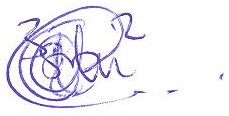 Dr. I. O. Ayodeji (Course Coordinator)DurationTopicsLecturer4 working daysSet theory I: Sets, Types – empty, universal, subset, complement, finite, infinite, power, equal, difference of two sets, etc; Set operation – union, intersection, disjoint, symmetric difference; Negation of set operation; etc.Prof. A. K.Olapade6 working daysSet theory II: Algebra of sets – closure, commutativity, inverse, identity, etc; De-Morgan’s; Venn diagram; Cardinal number.Operations with real number: The Natural, Real, Rational, Irrational numbers, etc; Fundamental operations of algebra – addition and multiplication; Remainder and Factor theorems.Dr. O. K. Agunloye6 working daysOperations with real number: Surds; Indices; Logarithms; Indical equations; Inequalities.Dr. I. O. Ayodeji5 working daysQuadratic functions and equations: The quadratic function; the relation between the roots of a quadratic equation and the coefficients.Dr. K. A. Adeleke7 working daysThe Binomial theorem: Elementary examples in the use of combination and permutation and their applications; mathematical induction; the Binomial theorem for a positive integral index; the use of the expansion , where  is fractional or negative, simple approximations.Dr. O. O. Fabelurin8 working daysMatrices: Definition of  matrices , types – row, square, unit, transpose, symmetric, triangular, etc; addition of matrices, matrix multiplication and its properties; trace. Minor of a matrix; determinant and its properties; rank of a matrix; adjoint of a matrix; matrix inversion; Solution of linear equations in three unknowns.Dr. A. A. Aderogba 8 working daysTrigonometry: Circular measure; Compound angles; Definition and properties of sine, cosine, tangent, etc – trigonometry ratios for an acute angle, trigonometry ratios for any angle; Graphs of trigonometric functions; The addition formulae –, Cos(AB), Tan(AB), etc; Multiple and submultiple angle formulae – Sin(2A),, Tan(2A), etc; Factor formulae; Sine and cosine formulae; General solution of trigonometric equations such as ; Inverse trigonometric functions.Mr. A. R. Babalola6 working daysCalculus: Limits & Differentiation from the first principles; Differentiation of algebraic, trigonometric, product, quotient, inverse, logarithmic, exponential, implicit functions.Dr. B. A. Olokuntoye